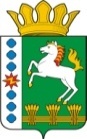 КОНТРОЛЬНО-СЧЕТНЫЙ ОРГАН ШАРЫПОВСКОГО РАЙОНАКрасноярского краяЗаключениена проект Постановления администрации Шарыповского района «О внесении изменений в Постановление администрации Шарыповского района от 30.10.2013 № 846-п «Об утверждении муниципальной программы «Развитие образования Шарыповского района» (в ред. от 09.11.2017 № 702-п)21 февраля  2018 год 								№ 10Настоящее экспертное заключение подготовлено Контрольно – счетным органом Шарыповского района на основании ст. 157 Бюджетного  кодекса Российской Федерации, ст. 9 Федерального закона от 07.02.2011 № 6-ФЗ «Об общих принципах организации и деятельности контрольно – счетных органов субъектов Российской Федерации и муниципальных образований», ст. 15 Решения Шарыповского районного Совета депутатов от 20.09.2012 № 31/289р «О внесении изменений и дополнений в Решение Шарыповского районного Совета депутатов от 21.06.2012 № 28/272р «О создании Контрольно – счетного органа Шарыповского района» (в ред. от 20.03.2014 № 46/536р, от  25.09.2014 № 51/573р, от 26.02.2015 № 56/671р) и в соответствии со стандартом организации деятельности Контрольно-счетного органа Шарыповского района СОД 2 «Организация, проведение и оформление результатов финансово-экономической экспертизы проектов Решений Шарыповского районного Совета депутатов и нормативно-правовых актов по бюджетно-финансовым вопросам и вопросам использования муниципального имущества и проектов муниципальных программ» утвержденного приказом Контрольно-счетного органа Шарыповского района от 16.12.2013 № 29.Представленный на экспертизу проект Постановления администрации Шарыповского района «О внесении изменений в Постановление администрации Шарыповского района от 30.10.2013 № 846-п «Об утверждении муниципальной программы «Развитие образования Шарыповского района» (в ред. от 09.11.2017 № 702-п) направлен в Контрольно – счетный орган Шарыповского района 20 февраля 2018 года. Разработчиком данного проекта муниципальной программы является муниципальное казенное учреждение «Управление образования Шарыповского района».Основанием для разработки муниципальной программы является:- постановление администрации Шарыповского района от 30.07.2013 № 540-п «Об утверждении Порядка принятия решений о разработке  муниципальных программ Шарыповского района, их формировании и реализации» (в ред. от 29.06.2015 № 407-п, от 05.12.2016 № 535-п);- распоряжение администрации Шарыповского района от 02.08.2013  № 258-р «Об утверждении перечня муниципальных программ Шарыповского района» (в ред. от 29.07.2014 № 293а-р, от 17.06.2016 № 235-р, от 01.08.2017 № 283-р).Исполнитель муниципальной программы муниципальное казенное учреждение «Управление образования Шарыповского района».Соисполнители муниципальной программы:- администрация Шарыповского района;- муниципальное казенное учреждение «Управление спорта, туризма и молодежной политики Шарыповского района»;- муниципальное казенное учреждение «Управление культуры Шарыповского района»;- администрация Шарыповского района.Подпрограммы муниципальной программы:Развитие дошкольного, общего и дополнительного образования детей.Организация отдыха и оздоровления детей Шарыповского района.Обеспечение реализации муниципальной программы в области образования.Мероприятие муниципальной программы:Осуществление государственных полномочий по организации и осуществлению деятельности по опеке и попечительству в отношении несовершеннолетних за счет средств краевого бюджета;Обеспечение жилыми помещениями детей – сирот и детей, оставшихся без попечения родителей, лиц из числа детей – сирот и детей, оставшихся без попечения родителей.Цель муниципальной программы – обеспечение высокого качества образования, соответствующего потребностям граждан и перспективным задачам развития экономики Шарыповского района, отдых и оздоровление детей в летний период.Мероприятие проведено 20-21 февраля 2018 года.В ходе подготовки заключения Контрольно – счетным органом Шарыповского района были проанализированы следующие материалы:- проект Постановления администрации Шарыповского района «О внесении изменений в Постановление администрации Шарыповского района от 30.10.2013 № 846-п «Об утверждении муниципальной программы «Развитие образования Шарыповского района» (в ред. от 09.11.2017 № 702-п);- паспорт муниципальной программы «Развитие образования Шарыповского района».Рассмотрев представленные материалы к проекту Постановления муниципальной программы «Развитие образования Шарыповского района» установлено следующее:В соответствии с проектом паспорта Программы происходит изменение по строке (пункту) «Ресурсное обеспечение муниципальной программы», после внесения изменений строка  будет читаться:Увеличение бюджетных ассигнований в сумме 3 556 907,80 руб. (0,32%), в том числе:- увеличение за счет средств краевого бюджета в сумме 4 242 669,90 руб. (0,60%);- уменьшение за счет средств районного бюджета в сумме 225 475,00 руб. (0,06%);- уменьшение за счет средств внебюджетных источников в сумме 460 287,10 руб. (2,39%).Вносятся изменения в подпрограмму 1 «Развитие дошкольного, общего и дополнительного образования» по строке (пункту) «Объемы и источники финансирования подпрограммы».После внесения изменений, строка будет читаться:Увеличение  бюджетных ассигнований по подпрограмме 1 в сумме 3 705 121,00 руб. (0,35%), в том числе:увеличение бюджетных ассигнований за счет средств краевого бюджета в сумме 4 240 883,10 руб. (0,62%), из них:- увеличение в сумме 345 200,00 руб. по мероприятию 1.1.2 «Обеспечение государственных гарантий реализации прав на получение общедоступного и бесплатного дошкольного образования в муниципальных дошкольных образовательных организациях, общедоступного и бесплатного дошкольного образования в муниципальных общеобразовательных организациях в части обеспечения деятельности административно-хозяйственного, учебно-вспомогательного персонала и иных категорий работников образовательных организаций, участвующих в реализации общеобразовательных программ в соответствии с федеральными государственными образовательными стандартами» в связи с приведением в соответствие с уведомлением Министерства образования об изменении бюджетных ассигнований от 17.11.2017 № 10904;- увеличение в сумме 644 700,00 руб. по мероприятию 1.1.3 «Обеспечение государственных гарантий прав граждан на получение общедоступного и бесплатного дошкольного образования в муниципальных дошкольных образовательных организациях, общедоступного и бесплатного дошкольного образования, в муниципальных общеобразовательных организациях за исключением обеспечения деятельности административно-хозяйственного, учебно-вспомогательного персонала и иных категорий работников образовательных организаций, участвующих в реализации общеобразовательных программ в соответствии с федеральными государственными образовательными стандартами» в связи с приведением в соответствие с уведомлениями Министерства образования об изменении бюджетных ассигнований от 19.11.2017 № 12213 и от 09.11.2017 № 10462;- увеличение в сумме 311 091,00 руб. по мероприятию 1.1.5.1 «Региональные выплаты и выплаты, обеспечивающие уровень заработной платы работников бюджетной сферы не ниже размера минимальной заработной платы (минимального размера оплаты труда)» в связи с приведением в соответствие с уведомлением Министерства образования об изменении бюджетных ассигнований от 03.11.2017 № 10517;- увеличение в сумме 2 118 660,00 руб. по мероприятию 2.1.2 «Обеспечение государственных гарантий прав граждан на получение общедоступного и бесплатного начального общего, основного общего, среднего общего образования в муниципальных общеобразовательных организациях, обеспечение дополнительного образования детей в муниципальных общеобразовательных организациях за исключением обеспечения деятельности административно-хозяйственного, учебно-вспомогательного персонала и иных категорий работников образовательных организаций, участвующих в реализации общеобразовательных программ в соответствии с федеральными государственными образовательными стандартами» в связи с приведением в соответствие с уведомлениями Министерства образования об изменении бюджетных ассигнований от 30.10.2017 № 8450, от 09.11.2017 № 10408, от 01.12.2017 № 11626;- увеличение в сумме 235 800,00 руб. по мероприятию 2.1.3 «Обеспечение государственных гарантий реализации прав на получение общедоступного и бесплатного начального общего, основного общего, среднего общего образования в муниципальных общеобразовательных организациях, обеспечение дополнительного образования детей в муниципальных общеобразовательных организациях в части обеспечения деятельности административно-хозяйственного, учебно-вспомогательного персонала и иных категорий работников образовательных организаций, участвующих в реализации общеобразовательных программ в соответствии с федеральными государственными образовательными стандартами» в связи с приведением в соответствие с уведомлениями Министерства образования об изменении бюджетных ассигнований от 09.11.2017 № 10408 и от 17.11.2017 № 10899;- уменьшение в сумме 442 260,00 руб. по мероприятию 2.1.4 «Реализация государственных полномочий по обеспечению питанием детей, обучающихся в муниципальных и частных образовательных организациях, реализующих основные общеобразовательные программы, без взимания платы» в связи с уведомлением Министерства образования об изменении бюджетных ассигнований от 01.12.2017 № 11626;- увеличение в сумме 876 872,00 руб. по мероприятию 2.1.6 «Региональные выплаты и выплаты, обеспечивающие уровень заработной платы работников бюджетной сферы не ниже размера минимальной заработной платы (минимального размера оплаты труда)» в связи с уведомлением Министерства образования об изменении бюджетных ассигнований от 03.11.2017 № 10517;- увеличение в сумме 140 308,04 руб. по мероприятию 3.1.3 «Региональные выплаты и выплаты, обеспечивающие уровень заработной платы работников бюджетной сферы не ниже размера минимальной заработной платы (минимального размера оплаты труда)» в связи с уведомлением Министерства образования об изменении бюджетных ассигнований от 03.11.2017 № 10517;- увеличение в сумме 10 512,06 руб. по мероприятию 3.1.4 «Персональные выплаты, устанавливаемые в целях повышения оплаты труда молодым специалистам, на персональные выплаты, устанавливаемые с учетом опыта работы при наличии ученой степени, почетного звания, нагрудного знака (значка)» в связи с приведением в соответствие с Постановлением администрации Шарыповского района от 13.11.2017 № 723-п «О внесении изменений в постановление администрации Шарыповского района от 24.05.2017 № 328–п «Об утверждении распределения в 2017 году краевой субсидии между главными распорядителями средств районного бюджета и поселениями, входящими в состав Шарыпосвкого района на частичное финансирование (возмещение) расходов на персональные выплаты, устанавливаемые в целях повышения оплаты труда молодым специалистам, на персональные выплаты, устанавливаемые с учетом опыта работы при наличии ученой степени, почетного звания, нагрудного знака (значка)».уменьшение бюджетных ассигнований за счет средств районного бюджета в сумме 75 475,00 руб. (0,02%) в связи с приведением в соответствие с Решением Шарыповского районного Совета депутатов от 07.12.2017 № 20/199р «О внесении изменений в Решение районного Совета депутатов от 08.12.2016 № 11/116р «О районном бюджете на 2017 год и плановый период 2018-2019 годов, в том числе:- уменьшение в сумме 98 600,00 руб. по мероприятию 3.1.2 «Предоставление субсидий районному муниципальному бюджетному учреждению дополнительного образования для обеспечения деятельности муниципальных центров тестирования "Готов к труду и обороне" по МКУ УСТ и МП»;- уменьшение в сумме 126 875,00 руб. по мероприятию 3.2.2 «Предоставление субсидий районному муниципальному бюджетному учреждению дополнительного образования для обеспечения деятельности муниципальных центров тестирования "Готов к труду и обороне";- увеличение в сумме 150 000,00 руб. по мероприятию 2.1.1 «Обеспечение деятельности (оказание услуг) подведомственных учреждений».уменьшение бюджетных ассигнований за счет средств внебюджетных источников в сумме 460 287,10 руб. (2,39%), в том числе:- уменьшение в сумме 566 161,00 руб. по мероприятию 1.4 «Обеспечение деятельности подведомственных учреждений за счет средств от оказания платных услуг в связи  со снижением посещаемости».- увеличение в сумме 105 873,90 руб. по мероприятию 2.3 «Обеспечение деятельности подведомственных учреждений за счет средств от оказания платных услуг» в связи с приведением в соответствие с Решением Шарыповского районного Совета депутатов от 07.12.2017 № 20/199р «О внесении изменений в Решение районного Совета депутатов от 08.12.2016 № 11/116р «О районном бюджете на 2017 год и плановый период 2018-2019 годов».В соответствие с Решением Шарыповского районного Совета депутатов от 07.12.2017 № 20/199р «О внесении изменений в Решение районного Совета депутатов от 08.12.2016 № 11/116р «О районном бюджете на 2017 год и плановый период 2018-2019 годов»  перераспределены бюджетные ассигнования в сумме 541 918,40 руб. на мероприятие 2.1.1 «Обеспечение деятельности (оказание услуг) подведомственных учреждений» со следующих мероприятий:- с мероприятия 1.2.7 «Проведение плановых медицинских анализов детей, посещающих образовательные учреждения за счет средств районного бюджета» в сумме 8 685,00 руб.;- с мероприятия 1.1.1  «Обеспечение деятельности (оказание услуг) подведомственных учреждений за счет средств районного бюджета» в  сумме 355 500,00 руб.;- с мероприятия 2.2.11 «Проведение плановых обследований детей, посещающих образовательные учреждения за счет средств районного бюджета» в сумме 19 020,00 руб.;- с мероприятия 3.1.1 «Обеспечение деятельности (оказание услуг) подведомственных учреждений за счет средств районного бюджета» в сумме 146 600,00 руб.;- с мероприятия 3.2.4.2 «Осуществление (возмещение) расходов, направленных на развитие и повышение качества работы муниципальных учреждений, предоставление новых муниципальных услуг, повышение качества за счет средств районного бюджета» в сумме 12 113,40 руб.Вносятся изменения в подпрограмму 3  «Обеспечение реализации муниципальной программы в области образования» по строке (пункту) «Объемы и источники финансирования подпрограммы».После внесения изменений, строка будет читаться:Уменьшение бюджетных ассигнований по подпрограмме 3 в сумме 148 213,21 руб. (0,36%), в том числе:за счет средств краевого бюджета увеличение в сумме 1 786,79 руб. (1,31%), из них:- увеличение в сумме 6 088,00 руб. по мероприятию 1.1.2 «Региональные выплаты и выплаты, обеспечивающие уровень заработной платы работников бюджетной сферы не ниже размера минимальной заработной платы (минимального размера оплаты труда) за счет средств краевого бюджета»;- уменьшение в сумме 4 301,21 руб. по мероприятию 1.1.3 «Персональные выплаты, устанавливаемые в целях повышения оплаты труда молодым специалистам, на персональные выплаты, устанавливаемые с учетом опыта работы при наличии ученой степени, почетного звания, нагрудного знака (значка) за счет средств краевого бюджета».за счет средств районного бюджета уменьшение в сумме 150 000,00 руб. (0,37%) в связи с перераспределением на мероприятие 1.1.1. «Руководство и управление в сфере установленных функций и полномочий, осуществляемых казенными учреждениями» на мероприятие 2.1.1 «Обеспечение деятельности (оказание услуг) подведомственных учреждений за счет средств районного бюджета» подпрограммы 1 «Развитие дошкольного, общего и дополнительного образования детей».На основании выше изложенного Контрольно – счетный орган предлагает Администрации  Шарыповского района утвердить проект Постановления администрации Шарыповского района «О внесении изменений в Постановление администрации Шарыповского района от 30.10.2013 № 846-п «Об утверждении муниципальной программы «Развитие образования Шарыповского района» (в ред. от 09.11.2017 № 702-п).Председатель Контрольно – счетного органа						Г.В. СавчукАудитор 	Контрольно – счетного органа						И.В. ШмидтРесурсное обеспечение муниципальной программы Предыдущая редакцияПостановленияПредлагаемая редакция(Проект Постановления) Ресурсное обеспечение муниципальной программы Общий объем бюджетных ассигнований на реализацию муниципальной программы составляет  1 118 875 321,00  руб.  в том числе по годам:2017 год – 376 826 791,00 руб.;2018 год -  371 024 265,00 руб.;2019 год -  371 024 265,00 руб.за счет средств федерального  бюджета  3 006 200,00 руб., из них:2017 год – 0,00 руб.;2018 год -  1 503 100,00 руб.;2019 год -  1 503 100,00 руб.за счет средств краевого бюджета 702 651 580,00 руб. из них:2017 год – 238 054 580,00 руб.;2018 год -  232 298 500,00 руб.;2019 год – 232 298 500,00 руб.за счет средств районного бюджета  393 925 584,00  руб. из них:2017 год – 131 066 128,00 руб.;2018 год – 131 429 728,00 руб.;2019 год – 131 429 728,00 руб.за счет средств внебюджетные источники 19 291 957,00 руб., из них:2017 год – 7 706 083,00 руб.;2018 год – 5 792 937,00 руб.;2019 год – 5 792 937,00 руб.Общий объем бюджетных ассигнований на реализацию муниципальной программы составляет  1 122 432 228,80  руб.  в том числе по годам:2017 год – 380 383 698,80 руб.;2018 год -  371 024 265,00 руб.;2019 год -  371 024 265,00 руб.за счет средств федерального  бюджета  3 006 200,00 руб., из них:2017 год – 0,00 руб.;2018 год -  1 503 100,00 руб.;2019 год -  1 503 100,00 руб.за счет средств краевого бюджета 706 894 249,90 руб. из них:2017 год – 242 297 249,90 руб.;2018 год -  232 298 500,00 руб.;2019 год – 232 298 500,00 руб.за счет средств районного бюджета  393 700 109,00  руб. из них:2017 год – 130 840 653,00 руб.;2018 год – 131 429 728,00 руб.;2019 год – 131 429 728,00 руб.за счет средств внебюджетные источники 18 831 669,90 руб., из них:2017 год – 7 245 795,90 руб.;2018 год – 5 792 937,00 руб.;2019 год – 5 792 937,00 руб. Объемы и источники финансирования подпрограммы Предыдущая редакция подпрограммы 1Предлагаемая редакция подпрограммы 1 (проект Постановления) Объемы и источники финансирования подпрограммы Общий объем бюджетных ассигнований на реализацию подпрограммы  составляет 1 049 812 389,00 руб., в том числе по годам реализации:2017 год – 355 494 467,00 руб.;2018 год – 347 158 961,00 руб.;2019 год -  347 158 961,00 руб.за счет средств краевого бюджета 682 259 032,00 руб., из них:2017 год -  232 022 632,00 руб.;2018 год – 225 118 200,00 руб.;2019 год - 225 118 200,00 руб.за счет средств районного бюджета 348 261 400,00 руб., из них:2017 год – 115 765 752,00 руб.;2018 год – 116 247 824,00 руб.;2019 год - 116 247 824,00 руб.за счет средств внебюджетных источников 19 291 957,00  руб., из них:2017 год – 7 706 083,00 руб.;2018 год – 5 792 937,00 руб.;2019 год -  5 792 937,00 руб.Общий объем бюджетных ассигнований на реализацию подпрограммы  составляет 1 053 517 510,00 руб., в том числе по годам реализации:2017 год – 359 199 588,00 руб.;2018 год – 347 158 961,00 руб.;2019 год -  347 158 961,00 руб.за счет средств краевого бюджета 686 499 915,10 руб., из них:2017 год - 236 263 515,10 руб.;2018 год – 225 118 200,00 руб.;2019 год - 225 118 200,00 руб.за счет средств районного бюджета348 185 925,00 руб., из них:2017 год – 115 690 277,00 руб.;2018 год – 116 247 824,00 руб.;2019 год - 116 247 824,00 руб.за счет средств внебюджетных источников 18 831 669,90  руб., из них:2017 год – 7 245 795,90 руб.;2018 год – 5 792 937,00 руб.;2019 год -  5 792 937,00 руб.Объемы и источники финансирования подпрограммы Предыдущая редакция подпрограммы 3Предлагаемая редакция подпрограммы 3 (проект Постановления)Объемы и источники финансирования подпрограммы Общий объем бюджетных ассигнований на реализацию подпрограммы составляет 41 145 760,00 руб., в том числе по годам реализации:2017 год – 13 805 952,00 руб.;2018 год – 13 669 904,00 руб.;2019 год – 13 669 904,00 руб.за счет средств краевого бюджета136 048,00 руб., из них:2017 год -  136 048,00 руб.;2018 год – 0,00 руб.;2019 год – 0,00 руб.за счет средств районного бюджета 41 009 712,00 руб., из них:2017 год – 13 669 904,00 руб.;2018 год – 13 669 904,00 руб.;2019 год – 13 669 904,00 руб.Общий объем бюджетных ассигнований на реализацию подпрограммы составляет 40 997 546,79 руб., в том числе по годам реализации:2017 год – 13 657 738,79 руб.;2018 год – 13 669 904,00 руб.;2019 год – 13 669 904,00 руб.за счет средств краевого бюджета137 834,79 руб., из них:2017 год -  137 834,79 руб.;2018 год – 0,00 руб.;2019 год – 0,00 руб.за счет средств районного бюджета 40 859 712,00 руб., из них:2017 год – 13 519 904,00 руб.;2018 год – 13 669 904,00 руб.;2019 год – 13 669 904,00 руб.